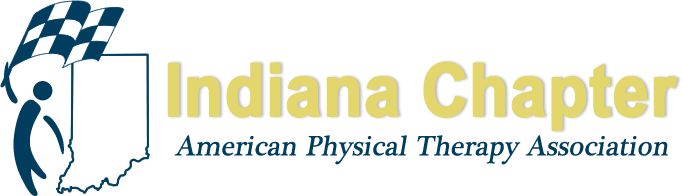 Strategic Plan Tracking SheetNew Professional Job DescriptionBe a resource for those entering the profession to seek advice or direction on a wide variety of topics including career development, continuing education, and involvement in the APTA.Be a representative voice for viewpoints and concerns for current students and new graduates for issues that most applicable to this cohort of PTs/PTAs.Attend district meetings, board of director meetings, Spring/Fall Conferences to be current with district, state, and national issues and be able to communicate these issues back to new professionals.Work with the membership chair to promote INAPTA and the benefits of being actively involved in our state and national organizations.I think the term of 2 years in the New Professional position is appropriate.  I see on the spreadsheet there is a question of having a committee.  Maybe the student delegates could work with the New Professional and form a committee of sorts.  Also, if we decide to have a New Professional for each district, this could essentially be the committee…